                                                                              ОТКРЫТОЕ АКЦИОНЕРНОЕ ОБЩЕСТВО                    С А Н А Т О Р И Й   « К У Р Ь И »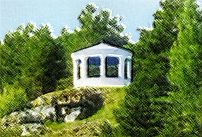                                                      ______________________________________________________________________________________________________________________________________________                                  624810, Свердловская обл., Сухоложский район, с. Курьи, Батенёва, 46, ИНН 6633022147, ОГРН 1146633000689,             р/с 40702810716540009001, БИК 046577674, Свердловское отделение № 7003Сбербанка РосииП Р А Й С – Л И С Тстоимости путевки с 01.04. 2019 г.ПРИМЕЧАНИЕ:
Расчетный час: 8-00. Первая услуга "завтрак" в день заезда, последняя услуга "ужин " в день отъезда,В стоимость входит: проживание,питание, лечение ( согласно санаторно-курортной карте). При размещении второго и последующих человек в номера "Люкс", "Повышенной комфортности", "Коттеджи" оплата взимается за питание и лечение.Поздний выезд: размещение с 23-00 до 08-00 следующего дня после выезда по путевке предоставляется по возможности.Применяется оплата за каждое занятое место.Размещение в категории "Стандарт" 900 руб, в номерах "Люкс", "Повышенной комфортности" "Коттеджи" 1100 руб.По путевке "Мать и дитя" принимаются дети с 4-х до 14 лет;КАТЕГОРИЯ НОМЕРАСТОИМОСТЬ (РУБ)1 ДЕНЬ (с 1 человека)Стоимостьдополнительного местаКорпус № 1стандартный номерДвухместный однокомнатный номер со всеми удобствами (туалет, раковина для умывания, ванна, холодильник - в секции на 2 номера), телевизор.2640«Мать и дитя»Двухместный однокомнатный номер со всеми удобствами(туалет, раковина для умывания, ванна, холодильник в секции на 2 номера),  телевизор.3960Люкс № 9Однокомнатный с гидромассажной ванной 41001735 - взрослый867- ребенокНомер повышенной комфортности № 21Повышенной комфортности,однокомнатный, одноместный3000Люкс №10Однокомнатный  номер с мини-кухней и сауной.39001735 - взрослый867- ребенокДвухэтажные коттеджи № 1, 2,3,4,5,7,846001735 - взрослый867- ребенокДвухэтажный коттедж № 6(с сауной)51001735 - взрослый867- ребенокДетская путевкаДвух-, трехместный однокомнатный номер(туалет, раковина для  умывания в комнате, душ на этаже)1320Курсовка1600